Strengthening national capacities for safeguarding intangible cultural heritage Training of trainers workshop 
Havana, Cuba
28 March to 1 April 2011ContentsOverview of the capacity-building strategy	1Timetable of the training of trainers workshop: Havana	9Overview of the workshop units	13Participants	19Overview of the capacity-building strategyStrengthening National Capacities for Safeguarding Intangible Cultural Heritage: UNESCO’s Strategy for 2010-2011 and Beyond intangible cultural heritage in latin america and the caribbean – early 2011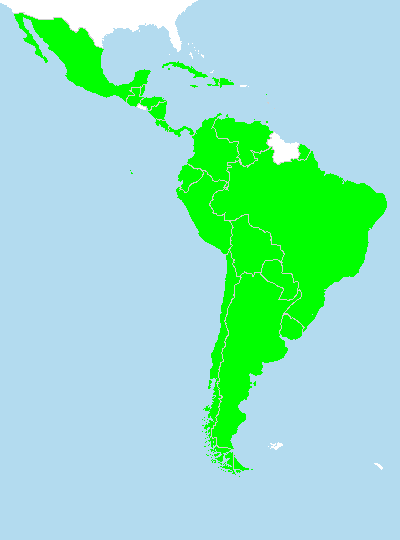 Figure 1: 134 States Parties today, including 27 States from 33 States of Electoral Group IIIWhy capacity building?Request from States Parties and the Intergovernmental Committee  to the Secretariat of the Convention to organize capacity building activitiesICH safeguarding – in particular safeguarding it in the spirit of the Convention – is a new subject in many countriesLack of human resources or technical know-how necessary to implement the Convention effectivelyRegular programme for 2010-2011Excerpt from the 35 C/5:(…) the assistance given to States Parties in the form of policy advice and capacity-building (…) will also be a key priority, in order that the principles of the Convention can be put into effect at the national, and notably the legislative levelExtrabudgetary resources being mobilized by ITHExtra-budgetary resources total some US$9.1 million available in 2010-12Preliminary earmarking (subject to donor wishes):Africa US$2.3 millionAsia and the Pacific US$1.8 millionLatin America and Caribbean US$1.4 millionArab States US$900,000Eastern Europe US$75,000Global US$2.7 millionAims of the capacity-building activitiesTo enhance capacities in beneficiary countries to safeguard their intangible cultural heritageTo enhance the capacities of beneficiary countries to benefit from mechanisms of international cooperation and assistance established by the ConventionFour priority themes (almost) ready Ratification of the Convention Implementation of the Convention at the national level Community-based ICH inventorying Preparing nominations to the Urgent Safeguarding ListAdditional themes to be ready in 2011Preparing requests for International AssistancePreparing nominations to the Representative ListParticipation of NGOs and civil society in implementing the Convention Preparation of periodic reports on implementation of the Convention by States PartiesRatification of the ConventionOne-day or two-day workshopClarifies reasons to ratify the Convention Details processes and mechanisms for successful ratification Provides guidance in solving problems in ratifying the ConventionExplains the importance of legal or policy reform to integrate ICH safeguardingImplementation at the national levelOne-day, three-day or five-day workshopProvides an overview of the 2003 Convention:Its objectivesKey safeguarding conceptsObligations of States PartiesRecommendations to States PartiesInvolvement of communities and other actorsMechanisms for international cooperationProvides a platform for:Sharing past and on-going experiences of safeguardingCollective reflection on experiences and challenges in safeguarding ICHDiscussion on sustainable development and ICHCommunity-based ICH inventoryingEight-day to ten-day workshopDetails the essential features of inventorying under the Convention, i.e. with the fullest possible participation of the people/community concerned Clarifies how inventorying contributes to safeguardingProvides training on practical technical skills in inventory-making, including a fieldwork practicumPreparing nominations to the Urgent Safeguarding ListFive-day workshopUses simulated nominations and walks participants through the process of examinationProvides understanding of what a good and complete nomination is through participant's own examination of sample filesProvides practical experience in developing safeguarding plans Emphasizes community participation Explains the principle of free, prior and informed consentProduces a core of knowledgeable experts able to develop nominations and assess their adequacyModular structureWorkshops designed to be adapted to diverse situations, settings and audiencesTrainers can easily introduce new content from local or regional perspectiveEach unit supported by lesson plan, handouts, reference materialsHigh-tech, medium-tech and low-tech editionsAudiencesActors at the heart of the Convention:Policy-oriented audience for workshop on ratificationMinistry and local officers, experts, NGOs for workshops on implementation and preparing nominationsOfficers, experts and community members  for workshop on inventorying Intensive workshops require serious commitments from participants Availability and willingness to continue implementing activities after the end of the workshop (e.g. inventories, nominations) Respect for parity between gendersPedagogical approachesParticipation of pedagogical experts in shaping the training modulesEmphasis on interactivity Simulations and role-playing activities to reinforce learningQuizzes to test and reinforce knowledge of participantsGraphic designTraining materials designed using a tool kit, in order to facilitate: Adaptation to specific needs, regional characteristics or national contextsUpdating and/or revision of texts and materialsTranslation and customization to local requirementsLanguagesMaterials will initially be available in English and French Spanish and Arabic to follow soon after (following testing phase)Other languages to be available later, as neededNo restriction on future translationsTraining of trainers, region by regionSix workshops around the world in January to April 2011, each lasting five daysOrganized in close collaboration with UNESCO field officesParticipation of ten regional trainers in each workshopTrainers will be available to roll out the workshops from April 2011 onwardsDates:10 to 14 January: Beijing24 to 28 January: Harare30 January to 4 February: Libreville14 to 18 March: Sofia28 March to 1 April: Havana10 to 14 April: Abu DhabiRegional and national workshops and activitiesAre being organized globally from March 2011 onwardsTo be conducted by the trained regional trainersImplemented primarily by national counterparts Implemented through UNESCO field offices Regional and national workshops and activitiesBegin capacity-building programme in 2011Success depends on ability to organize a sequence of workshops, not just oneWorkshops are the most visible activities, but supported by complementary interventionsLonger-term, sustained efforts supported by extra-budgetary funding and ICH Fund Timetable of the training of trainers workshop: HavanaOverview of the workshop unitsCertain units are shared among several workshops; these are listed first. In some cases these are identical, while in other cases they are similar or overlapping without being identical. For the specific sequence within each workshop, refer to the numbers or to the contents of each workshop.ParticipantsExpertos regionales / Regional experts Personal y consultores de la UNESCO / UNESCO staff and consultantsObservadores / ObserversStates Parties from Latin America and the Caribbean (27 States)States Parties from Latin America and the Caribbean (27 States)ArgentinaBarbadosBelizeBolivia (Plurinational State of)BrazilChileColombiaCosta RicaCubaCommittee Member: 2008-2012DominicaDominican RepublicEcuadorGrenadaCommittee Member: 2010-2014GuatemalaHaitiHondurasJamaicaMexicoNicaraguaCommittee Member: 2010-2014PanamaParaguayCommittee Member: 2008-2012PeruSaint LuciaSaint Vincent and the GrenadinesTrinidad and TobagoUruguayVenezuela (Bolivarian Republic of)Committee Member: 2008-2012TimeActivityRelated modulesConvention articlesDay 1Monday 28 March 2011 09:00-10:30Opening ceremony and welcoming remarksHerman van Hooff (Director, Regional Office for Culture in Latin America and the Caribbean)Frank Proschan (Section of Intangible Cultural Heritage, UNESCO Headquarters)Margarita Ruiz (President of the Cuban National Heritage Council)Juan Antonio Fernández (Ambassador, Head of the Cuban National Commission for UNESCO)10:30-10:45Coffee break10:45-12:30Introductions of participantsINV 8.112:30-14:00Lunch14:00-15:30Convention overviewIMP 5.2 (=RAT 2.2, NOM 2.2); INV 8.215:30-15:45Coffee break15:45-17:00Two Conventions: 2003 and 1972 – questions and answersDay 2Tuesday 29 March 20119:00-10:30Training materials and approaches: overview of topics, kinds of activities, kinds of resources, architecture of workshops, methodologies10:30-10:45Coffee break10:45-12:30Key conceptsIMP 5.3 (=RAT 2.3, NOM 2.3); INV 8.3Preamble, Articles 1 & 212:30-14:00Lunch14:00-15:30Safeguarding measures and best practices: Q&AIMP 5.10; NOM 5.13; INV 8.6Articles 2, 11-15, 1815:30-15:45Coffee break15:45-17:00Who does what in implementing the Convention and the role of communities IMP 5.7; IMP 5.4; RAT 2.6; NOM 5.12Article 1517:30-18:30Meeting of UNESCO colleaguesDay 3Wednesday 30 March 201109:00-10:30ICH and sustainable developmentIMP 5.910:30-10:45Coffee break10:45-12:30ICH inventorying under the convention: Q&A IMP 5.6; RAT 2.4; NOM 5.4; INV 8.4Articles 11 & 1212:30-14:00Lunch14:00-15:30Workshop on community-based inventorying:
overview, architecture, guided tourINV 8.0 etc.Articles 11 & 1215:30-15:45Coffee break15:45-17:00International cooperation and assistanceIMP 5.12; RAT 2.5; NOM 5.5; NOM 5.6Articles 19-24Day 4Thursday 31 March 201109:00-10:00Workshop on nominations to the USL:
overview, architecture, guided tour and technical assessment of nominationsNOM 5.0; NOM 5.6; NOM 5.8, etc.Article 1710:00-10:15Coffee break10:15-12:30Nominations to the USL:
practicum in examining nominations (pt. 1 – examination)NOM 5.7Article 1712:30-14:00Lunch14:00-15:30Nominations to the USL:
practicum in examining nominations (pt. 2 – reporting back)15:30-15:45Coffee break15:45-17:00Workshop on nominations to the USL: further activitiesDay 5Friday 1st April 201109:00-10:30Shared heritage: Q & A10:30-10:45Coffee break10:30-12:30Quiz Q & A12:30-14:00Lunch14:00-14:45Next steps: implementing the capacity-building strategy14:45-15:30Evaluation15:30-15:45Coffee break15:45-17:00Review and closingIMP – Implementation of the Convention at the national levelRAT – Ratifying the Convention NOM – Preparing nominations for the Urgent Safeguarding ListINV – Community-based inventorying of intangible cultural heritageNotesIntroductory welcome speeches (optional)Introductory welcome speeches (optional)Introductory welcome speeches (optional)Opening ceremonyIMP 5.1 – Introduction of participantsRAT 2.1 – Introduction of participantsNOM 5.1 – Introduction of participantsINV 8.1 – Introduction of participantsIMP, RAT, NOM identicalIMP 5.2 – Convention overviewRAT 2.2 – Convention overviewNOM 5.2 – Convention overviewINV 8.2 – Introduction to the ConventionIMP, RAT, NOM identicalIMP 5.3 – Key conceptsRAT 2.3 – Key conceptsNOM 5.3 – Key conceptsINV 8.3 – Intangible cultural heritage keywordsINV 8.5 – What is intangible cultural heritage, and what forms does it take?IMP, RAT, NOM identical; INV devotes two sessionsIMP 5.15 – EvaluationRAT 2.9 – EvaluationNOM 5.14 – Evaluation IMP 8.21 – EvaluationAll identical methodology; specific questions case by caseIMP 5.6 – ICH inventorying under the ConventionRAT 2.4 – Implementing the Convention at the national levelNOM 5.4 – ICH inventorying under the ConventionINV 8.4 – ICH 
inventorying under the ConventionIMP, NOM similar; INV in greater depthRAT 2.4 overlaps in part with IMP 5.6 and NOM 5.4IMP 5.10 – Good safeguarding practices RAT 2.4 – Implementing the Convention at the national levelNOM 5.13 – Safeguarding measuresINV 8.6 – Safeguarding ICH: core concepts and key safeguarding measuresIMP, NOM similar; INV different pedagogyRAT 2.4 overlaps in part with IMP 5.10 and NOM 5.13IMP 5.4 – Who can do what?IMP 5.7 – Involving the communities concernedRAT 2.6 – Participation of communities and roles of stakeholders in safeguardingNOM 5.12 – Community participationContent similar among IMP, RAT and NOM, with greater detail in IMPIMP 5.11 – Visit to safeguarding projectNOM Opt – Visit to safeguarding project(optional session)IMP, NOM similarIMP 5.12 – Implementing the Convention at the international levelRAT 2.5 – Implementing the Convention at the international levelNOM 5.5 – International assistanceNOM 5.6 – Nominations overviewIMP, RAT similarIMP 5.14 – Summary and conclusionINV 8.22 – Overall review of training workshopIMP 5.5 – Awareness-raisingIMP 5.8 – Encouraging practice and transmission of ICHIMP 5.9 – Safeguarding ICH and sustainable developmentIMP 5.13 – Policies and institutions (Creating an enabling legal and institutional structure for safeguarding)RAT 2.7 – Ratification proceduresRAT 2.8 – Country experiencesNOM 5.7 – Introducing the sample nominationsNOM 5.8 – Technical assessment of nominationsNOM 5.9 – Examining the revised nominationsNOM 5.10 – Inscription (optional session)NOM 5.11 – Identifying an elementINV 8.7 – Who to ask, entry into communitiesINV 8.8 – Starting to design an inventory  INV 8.9 – Interviewing methods: how to ask, how to gain consent and how to respect itINV 8.10 – How to operate audio recorders INV 8.11 – Basics of operating digital camerasINV 8.12 – Practice interview sessionINV 8.13 – Finalizing a framework for inventoryingINV 8.14 – Briefing on field research sitesINV 8.15 – Organizing research data: good practicesINV 8.16 – Organizing research data: practicumINV 8.17 – Fieldwork practicumINV 8.18 – Fieldwork debriefing: reports from each teamINV 8.19 – Organizing research data: working sessionsINV 8.20 – Revising the inventory framework and planning next stepsApellido / SurnameNombre / NameNacionalidad / 
NationalityDirección / Addresse-mail 
Teléfono / TelephoneBedón SamaniegoFabián (Sr.)EcuadorInstituto Nacional de Patrimonio Culturalc/ Sucre, 415 y Rocafuerte PortoviejoEcuadorfabian.bedon@gmail.comdos Santos RoqueLucas (Sr.)BrasilRua Itapemirim, 450/102SerraBelo Horizonte MG 30.240-000Brasillucasroque3@hotmail.comLacarrieuMónica Beatriz  (Sra.)Argentinac/ Carlos Calvo, 711 (1102)Ciudad AutónomaBuenos Aires mobla@uolsinectis.com.armonica.lacarrieu@gmail.com López MoralesFrancisco Javier (Sr.)MéxicoMaría Luisa, 74México DF 01000San Ángel panchol08@gmail.comMartínez OrdóñezEva Lilia (Sra.)HondurasVilla Roy, B° Buenos AiresA.P. 1518TegucigalpaHondurasevam225@yahoo.comMolano ArenasAdriana (Sra.)ColombiaK8 # 8-43Bogotá D.C.Colombiaamolano@mincultura.gov.co sones2006@gmail.comTel: +571 34 24100 ext. 1562Mújica BaylySoledad (Sra.)PerúT. Ugarte, 155Dpto. 501MirafloresLimaPerú smujicab@gmail.comTel: +51 1 440 7855Pérez LópezEnrique (Sr.)MéxicoAvenida Zinacatan No. 02Colonia Erasto UrbinaSan Cristóbal de las Casas Chiapas, CP 29242Méxicoxulubchon@yahoo.comTel: +45 967 12 08 037RampersadKris (Ms)Trinidad y Tobago20 Bedaissie StreetSt Augustine SouthTrinidad West Indieskriscivica@yahoo.com ; krislit2@yahoo.comTel: +1 868 390 9367Tel: +1 868 752 5067SánchezEdis (Sr.)República Dominicanac/ Casandra Damirón, 18Residencial Los HidalgosSanto Domingoedissanchez@gmail.comTel: +809 560 0791Mob: +809 777 9921ToledoMaría Ismenia (Sra.)VenezuelaFundación Centro de la Diversidad Cultural Qta. MicomiconaAvenida Zuloaga con Calle América, Los RosalesCaracasVENEZUELAmitoledot@gmail.comTel: +582126939508Mob: +58414 116 09 67Apellido / SurnameNombre / NameOficina / OfficeDirección / Addresse-mail
Teléfono / Phone Numbere-mail
Teléfono / Phone Numbere-mail
Teléfono / Phone NumberDeacon Harriet (Ms)Formadora internacional / International Trainer8 Windmill AvenueKT17 1LL, EpsomUNITED KINGDOM8 Windmill AvenueKT17 1LL, EpsomUNITED KINGDOM harriet@conjunction.co.zaProschanFrank (Mr)Sección del patrimonio cultural inmaterial / Intangible Cultural Heritage SectionUNESCOCLT/CIH/ITHUNESCO1 rue Miollis
75732 Paris Cedex 15
FRANCECLT/CIH/ITHUNESCO1 rue Miollis
75732 Paris Cedex 15
FRANCEf.proschan@unesco.org Tel: +33 1 45 68 44 27De SancristóbalBerta (Sra.)Sección del patrimonio cultural inmaterial / Intangible Cultural Heritage SectionUNESCOCLT/CIH/ITH
UNESCO
1 rue Miollis
75732 Paris Cedex 15
FRANCECLT/CIH/ITH
UNESCO
1 rue Miollis
75732 Paris Cedex 15
FRANCEb.de-sancristobal@unesco.orgTel: +33 1 45 68 41 31Van Hooff Herman (Sr.)Oficina de la UNESCO en La Habana / UNESCO Office in HavanaCalzada # 551Vedado, Apartado postal 4158La HabanaCUBACalzada # 551Vedado, Apartado postal 4158La HabanaCUBAh.van-hooff@unesco.orgTel: +53 7 833 31 44BrugmanFernando (Sr.)Oficina de la UNESCO en La Habana / UNESCO Office in HavanaCalzada # 551Vedado, Apartado postal 4158La HabanaCUBACalzada # 551Vedado, Apartado postal 4158La HabanaCUBAf.brugman@unesco.org.cu 
Tel: +53 7 833 31 44VillegasTatiana (Sra.)Oficina de la UNESCO en La Habana / UNESCO Office in HavanaCalzada # 551Vedado, Apartado postal 4158La HabanaCUBACalzada # 551Vedado, Apartado postal 4158La HabanaCUBAt.villegas@unesco.org.cuTel: +537 833 3144BetancourtGilda (Sra.)Oficina de la UNESCO en La Habana / UNESCO Office in HavanaCalzada # 551Vedado, Apartado postal 4158La HabanaCUBACalzada # 551Vedado, Apartado postal 4158La HabanaCUBAg.betancourt@unesco.org.cuTel: +537 832 2840, ext. 140BerriosFernando (Sr.)Oficina de la UNESCO en Lima / UNESCO Office in LimaAv. Javier Prado Este 2465 - 8 piso, Museo de la Nación, San Borja
Apartado Postal 41-0192
LimaPERÚAv. Javier Prado Este 2465 - 8 piso, Museo de la Nación, San Borja
Apartado Postal 41-0192
LimaPERÚf.berrios@unesco.orgTel: +51 12 24 25 26Caraballo Ciro (Sr.)Oficina de la UNESCO en México / UNESCO Office in MéxicoAv. Pte Masaryk no. 526
3er Piso,
Col. Polanco
11560 México D.F.MéxicoAv. Pte Masaryk no. 526
3er Piso,
Col. Polanco
11560 México D.F.Méxicoc.caraballo@unesco.org +52 55 36011650CastellanosMaría Fernanda (Sra.)Oficina de la UNESCO en Guatemala / UNESCO Office in Guatemala4 Calle 1-57, Zona 10
Guatemala City
01010GUATEMALA4 Calle 1-57, Zona 10
Guatemala City
01010GUATEMALAmf.castellanos@unesco.orgmf.castellanos@unesco.org.gt+502 22470303 Dongiovanni Enrico (Sr.)Oficina de la UNESCO en Quito / UNESCO Office in QuitoVeintimilla E9-53 entre Plaza y Tamayo
QuitoECUADORVeintimilla E9-53 entre Plaza y Tamayo
QuitoECUADORe.dongiovanni@unesco.org+593 2 2528911Gurung Himalchuli (Ms)Oficina de la UNESCO en Kingston / UNESCO Office in KingstonThe Towers, 25 Dominica Drive, 3rd FloorKingston 5JAMAICAThe Towers, 25 Dominica Drive, 3rd FloorKingston 5JAMAICAh.gurung@unesco.org +1 876 630 5305 Núñez MoraMaría Gabriela (Sra.)Oficina de la UNESCO en San José / UNESCO Office in San JoséApartado Postal 1003-1007
Centro Colón,
San JoséCOSTA RICAApartado Postal 1003-1007
Centro Colón,
San JoséCOSTA RICAmg.nunez-mora@unesco.orggnunez@unesco-cr.org+506 20103800Reis da SilvaPatricia (Sra.)Oficina de la UNESCO en Brasilia / UNESCO Office in BrasiliaSAUS Qd. 5 - Bloco H - Lote 6
Ed. CNPq/IBICT/UNESCO - 9. andar
70070-912 - Brasília, DFBRASILSAUS Qd. 5 - Bloco H - Lote 6
Ed. CNPq/IBICT/UNESCO - 9. andar
70070-912 - Brasília, DFBRASILpatricia.silva@unesco.org.brTel: +55 61 2106 3572Mob: +55 61 8116 9866TomicJuan Cristóbal (Sr.)Oficina de la UNESCO en Santiago de Chile / UNESCO Office in Santiago de ChileEnrique Delpiano 2058
Providencia
Santiago de ChileCHILEEnrique Delpiano 2058
Providencia
Santiago de ChileCHILEjc.tomic@unesco.orgTel: +562 472 4600Tel: +562 472 4645UreñaJulissa (Sra.)Oficina Antena en Santo Domingo / Antenna office in Santo Domingoj.urena@unesco.org+1 809 884 5472Vacheron Frédéric (Sr.)Oficina de la UNESCO en Montevideo / UNESCO Office in MontevideoLuis Piera 1992 - 2do piso
Montevideo, 11200URUGUAYLuis Piera 1992 - 2do piso
Montevideo, 11200URUGUAYcultura@unesco.org.uyfvacheron@unesco.org.uy+598 2 4132075Apellido / SurnameNombre / NameNacionalidad / 
NationalityDirección / Addresse-mail 
Teléfono / TelephoneArroyo GonzálezDaniel (Sr.)Perú / PeruRegional Centre for the Safeguarding of the Intangible Cultural Heritage of Latin America - CRESPIAL
Calle Maruri S/N 2  piso
Complejo Kusicancha
Cusco
PERUdarroyo@crespial.orgTel: +51 84 242011Mob: +51 999 668 880Cabañas VeraIsaura (Sra.)Cuba / CubaComisión Nacional Cubana para la UNESCO Ministerio de Relaciones Exteriores 
Calzada no. 360 e/ G y H Vedado 
Plaza de la Revolución, Ciudad de la Habana 
CUBA isaura@cncu.minrex.gov.cuTel: +537 53 21 03; Tel: +537 881 00 88; Tel: +537 881 02 13del Valle CárdenasPablo (Sr.)Perú / PeruRegional Centre for the Safeguarding of the Intangible Cultural Heritage of Latin America - CRESPIAL
Calle Maruri S/N 2  piso
Complejo Kusicancha
Cusco
PERUpdelvalle@crespial.orgTel: +51 84 242011Mob: +51 984 428419González GutiérrezAlicia (Sra.)Cuba / CubaComisión Nacional Cubana para la UNESCO Ministerio de Relaciones Exteriores 
Calzada no. 360 e/ G y H Vedado 
Plaza de la Revolución, Ciudad de la Habana 
CUBAalicia@cncu.minrex.gov.cu Tel: +537 53 21 03; Tel: +537 881 00 88; Tel: +537 881 02 13Martínez JiménezSilvia Rosa (Sra.)Perú / PeruRegional Centre for the Safeguarding of the Intangible Cultural Heritage of Latin America - CRESPIAL
Calle Maruri S/N 2  piso
Complejo Kusicancha
Cusco
PERUsmartinez@crespial.orgTel: +51 84 24 20 11Tel: +51 992 74 11 68PereraAna Cristina (Sra.)Cuba / CubaConsejo Nacional de Patrimonio CulturalCalle 4 #810 esquina 13, Vedado Ciudad de La HabanaCUBAmuseocnpc@cubarte.cult.cu